РЕШЕНИЕзаседания «круглого стола» по теме: «К вопросу утилизации загрязненного снега в г. Липецке», организованного Общественной палатой Липецкой области 21 октября 2021 г.Заслушав и обсудив информацию представителей управления экологии и природных ресурсов Липецкой области, администрации города Липецка, членов Общественной палаты Липецкой области, Общественная палата отмечает следующее.В зимнее время года острой проблемой в городских условиях становится своевременный сбор и вывоз снега независимо от количества выпавших осадков с городских улиц и дворовых территорий.В целях улучшения качества окружающей среды в урбанизированной экосистеме и защиты населения от негативного влияния накапливающихся загрязнений в снежном покрове необходимо осуществлять современные методы очистки загрязненного снега в городах.Снежный покров в течение зимнего периода накапливает в своем составе загрязняющие вещества, поступающие в атмосферу от промышленных предприятий, транспорта, строительных организаций и т.п. При этом в зимний период на городские дороги и тротуары в связи с ликвидацией гололедицы вывозится тысячи тонн песчано-солевой смеси. Все загрязняющие вещества, содержащиеся в снеге, оказывают негативное воздействие на водные экосистемы (реки, ручьи, грунтовые воды), почву, здоровье человека. Кроме этого, в течение продолжительной зимы в снежном покрове накапливаются твердые коммунальные отходы.Согласно Приказу Росприроднадзора от 22.05.2017 № 242 «Об утверждении Федерального классификационного каталога отходов» снежные массы относятся к отходам, образуемым от зимней уборки улиц (код отхода по ФККО - 7 31 210 00 00 0).В силу п. 1 ст. 13 Федерального закона от 24.06.1998 № 89-ФЗ «Об отходах производства и потребления» территории муниципальных образований подлежат регулярной очистке от отходов в соответствии с экологическими, санитарными и иными требованиями.Порядок уборки территории муниципального образования города Липецка, в том числе и в зимнее время года установлен Правилами благоустройства территорий города Липецка, принятых Решением Липецкого городского Совета депутатов от 26.11.2019 № 1019 «О Правилах благоустройства территорий города Липецка» (далее - Правила). В соответствии с п. 2 ст. 20 Правил, контроль за их исполнением осуществляется уполномоченными администрацией города Липецка органами и должностными лицами в порядке, установленном постановлением администрации города Липецка.В городе Липецке работы по уборке территорий общего пользования выполняются регулярно силами МБУ «Управление благоустройства г. Липецка» в рамках утверждённого муниципального задания и бюджета.Согласно постановлению главы администрации города Липецка от 16.12.2016 г. № 2305 в постоянное (бессрочное) пользование МБУ «Управление благоустройства г. Липецка» предоставлен земельный участок площадью 16100 м2 в районе гаражного кооператива «Правобережный», на который в зимний период осуществляется складирование снежных масс, вывозимых с территории города. Кроме этого, в настоящее время рассматривается вопрос о выделении земельных участков, расположенных за микрорайоном «Елецкий», для организации дополнительных мест  складирования снежных масс, удаляемых с территории города Липецка.В то же время, согласно СанПиНу 2.1.3684-21 «Санитарно-эпидемиологические требования к содержанию территорий городских и сельских поселений, к водным объектам, питьевой воде и питьевому водоснабжению, атмосферному воздуху, почвам, жилым помещениям, эксплуатации производственных, общественных помещений, организации и проведению санитарно-противоэпидемических (профилактических) мероприятий», вступившему в силу с 01.03.2021 г., собранный хозяйствующими субъектами, осуществляющими вывоз снега, снег должен складироваться на площадках с водонепроницаемым покрытием и обвалованных сплошным земляным валом или вывозиться на снегоплавильные установки. Не допускается размещение собранного снега и льда на детских игровых и спортивных площадках, в зонах рекреационного назначения, на поверхности ледяного покрова водоёмов и водосборных территориях, а также в радиусе 50 метров от источников нецентрализованного водоснабжения.На основании вышеизложенного, участники «круглого стола», организованного Общественной палатой Липецкой области, РЕШИЛИ:1. Информацию по вопросу утилизации загрязненного снега в г. Липецке принять к сведению.2. Рекомендовать Общественной палате Липецкой области направить следующие предложения:	2.1. Липецкому городскому Совету депутатов  при корректировке бюджета на 2022 год и на плановый период 2023 г. рассмотреть вопрос о финансировании строительства снегоплавильных комплексов – специальных инженерно-технических сооружений с эффективной очисткой талых вод.2.2. Администрации города Липецка:рассмотреть вопрос об использовании снегоплавильной установки для утилизации загрязнённого снега в г. Липецке;привести в соответствие с требованиями СанПиНа 2.1.3684-21 «Санитарно-эпидемиологические требования к содержанию территорий городских и сельских поселений, к водным объектам, питьевой воде и питьевому водоснабжению, атмосферному воздуху, почвам, жилым помещениям, эксплуатации производственных, общественных помещений, организации и проведению санитарно-противоэпидемических (профилактических) мероприятий», вступившего в силу с 01.03.2021 года, существующие и организуемые площадки для складирования снежных масс, вывозимых с территории города.	2.3. ПАО НЛМК рассмотреть возможность участия в софинансировании строительства снегоплавильных комплексов – специальных инженерно-технических сооружений с эффективной очисткой талых вод.2.4. Общественным палатам муниципальных образований Липецкой области обратить внимание на проводимую хозяйствующими субъектами утилизацию загрязнённого снега в городских и сельских поселениях региона.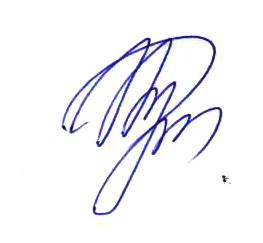 Председатель Общественной палатыЛипецкой области						             И.В. Бурмыкина